ЧЕРКАСЬКА МІСЬКА РАДА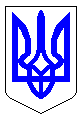 ЧЕРКАСЬКА МІСЬКА РАДАВИКОНАВЧИЙ КОМІТЕТРІШЕННЯВід 22.03.2016 № 286Про  внесення змін до рішення виконавчого комітету від 23.02.2016 №209 «Про надання дозволу комунальному підприємству«Черкасиводоканал» Черкаської міської ради на укладання  угоди про закупівлю товару, вартість якого перевищує 10% зареєстрованого Статутного капіталу підприємства»          Відповідно до підпункту 5 пункту «а» ст.30 Закону України «Про місцеве самоврядування в Україні» та вимог п.5.5.1 Статуту комунального підприємства  «Черкасиводоканал» Черкаської міської ради, розглянувши звернення  КП «Черкасиводоканал» від 29.02.2016 №941/16 (вх. №2541-01-18 від 01.03.2016), з метою забезпечення комунальним підприємством надання якісних послуг з централізованого водопостачання споживачам міста, виконавчий комітет Черкаської міської радиВИРІШИВ:1. Внести зміни до рішення виконавчого комітету Черкаської міської ради від 23.02.2016 №209 «Про надання дозволу комунальному підприємству «Черкасиводоканал» Черкаської міської ради на укладання  угоди про закупівлю товару, вартість якого перевищує 10% зареєстрованого Статутного капіталу підприємства», виклавши пункт 1 рішення в новій редакції :«1. Надати дозвіл комунальному підприємству  «Черкасиводоканал» Черкаської міської ради на укладання (за результатами застосування переговорної процедури закупівлі) відповідно до вимог чинного законодавства України угоди про закупівлю гідроксихлориду амонію  на 2016 рік, вартість якого перевищує 10% зареєстрованого Статутного капіталу цього комунального підприємства, за рахунок власних коштів підприємства  і становить відповідно 21 460 000,00 грн. (двадцять один мільйон чотириста шістдесят  тисяч гривень 00 коп.) з урахуванням ПДВ.»2. Контроль за виконанням рішення покласти на директора департаменту житлово-комунального комплексу  Наумчука А.М. Міський голова                                                                             А. В. Бондаренко  Перший заступник міського голови                                            Т.В. Хвиль